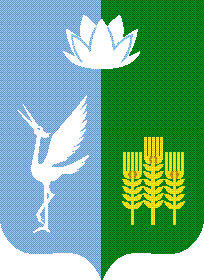 МУНИЦИПАЛЬНАЯ ИЗБИРАТЕЛЬНАЯ КОМИССИЯЧКАЛОВСКОГО СЕЛЬСКОГО ПОСЕЛЕНИЯ
СПАССКОГО МУНИЦИПАЛЬНОГО РАЙОНАРЕШЕНИЕс. Чкаловское
О результатах выборов муниципального комитета Чкаловского сельского поселения Спасского муниципального района по пятимандатному округу № 2На основании первых экземпляров протоколов об итогах голосования на выборах муниципального комитета Чкаловского сельского поселения Спасского муниципального района по пятимандатному округу № 1, полученных из участковых избирательных комиссий избирательных участков №№ 3605, 3615, 3619, 3627, 3639, 3642, руководствуясь статьями  27, 81 Избирательного кодекса Приморского края, муниципальная избирательная комиссия Спасского муниципального района,РЕШИЛА:1.  Установить, что депутатами муниципального комитета Чкаловского сельского поселения по пятимандатному округу №2 избраны:1.1 Живец Алексей Дмитриевич;1.2 Злыгостев Александр Сергеевич;1.3 Пиченко Александр Владимирович;1.4 Тузов Александр Сергеевич;1.5 Ухань Ольга Александровна.3. Опубликовать настоящее решение в газете «Родные просторы» и разместить на официальных сайтах Избирательной комиссии Приморского края и администрации Чкаловского сельского поселения Спасского муниципального района в информационно-телекоммуникационной сети «Интернет» в разделе «Муниципальная избирательная комиссия».4. Направить копию настоящего решения в администрацию  Чкаловского сельского поселения Спасского муниципального района. Председатель комиссии 						М.А. МакаренкоСекретарь комиссии							О.В. Нефедьева		 14.09.2020№ 18 / 68